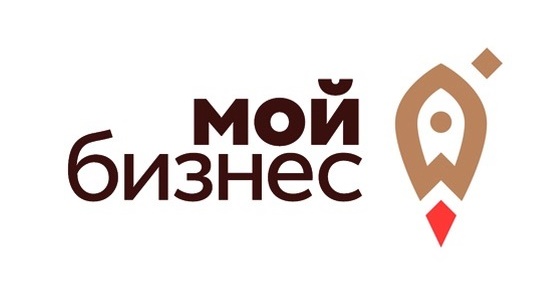 Методические материалы по заполнению субъектом малого или среднего предпринимательства документов,представляемых в Уполномоченный орган субъектаРоссийской Федерации с целью признания социальнымпредприятием, и обращению в Уполномоченный органсубъекта Российской ФедерацииМетодические материалы предназначены для субъектов малого и среднего предпринимательства, обеспечивающих реализацию товаров (работ, услуг), произведенных гражданами, отнесенными к категориям социально уязвимых(Категория заявителей №2)1. Общие положения1. Настоящие методические материалы разработаны в рамках реализации положений статьи 24.1 Федерального закона от 24 июля 2007 года № 209-ФЗ «О развитии малого и среднего предпринимательства в Российской Федерации» (далее – Федеральный закон) и Приказа Министерства экономического развития Российской Федерации от 29 ноября 2019 г. № 773 «Об утверждении Порядка признания субъекта малого или среднего предпринимательства социальным предприятием и Порядка формирования перечня субъектов малого и среднего предпринимательства, имеющих статус социального предприятия» (далее – Порядок).2. Настоящие методические материалы содержат рекомендации по заполнению субъектами малого и среднего предпринимательства документов, представляемых в орган исполнительной власти субъекта Российской Федерации, уполномоченный высшим исполнительным органом государственной власти субъекта Российской Федерации на взаимодействие с Министерством экономического развития Российской Федерации по реализации мероприятий государственной поддержки субъектов малого и среднего предпринимательства (далее – Уполномоченный орган) с целью признания социальным предприятием и в дальнейшем включением информации об этом в единый реестр субъектов малого и среднего предпринимательства.3. В разделе 2 настоящих методических материалов приведена инструкция по обращению в Уполномоченный орган с целью признания социальным предприятием, в разделах 3-6 приводятся инструкции по подготовке и заполнению документов, которые должны представлять заявители в Уполномоченный орган в соответствии с Порядком.4. В настоящих методических материалах используются следующие условные наименования:Порядок – Порядок признания субъекта малого или среднего предпринимательства социальным предприятием, утвержденный приказом Минэкономразвития России от 29 ноября 2019 г. № 773.Федеральный закон – Федеральный закон от 24 июля 2007 года № 209-ФЗ «О развитии малого и среднего предпринимательства в Российской Федерации».Уполномоченный орган – орган исполнительной власти субъекта Российской Федерации, уполномоченный высшим исполнительным органом государственной власти субъекта Российской Федерации на взаимодействие с Министерством экономического развития Российской Федерации по реализации мероприятий государственной поддержки малого и среднего предпринимательства.В Самарской области – Министерство экономического развития и инвестиций Самарской области.Заявители – субъекты малого и среднего предпринимательства, обращающиеся в Уполномоченный орган с целью признания социальным предприятием, обеспечивающие реализацию товаров (работ, услуг), произведенных гражданами, отнесенными к категориям социально уязвимых, соответствующие условию, предусмотренному пунктом 2 части 1 статьи 24.1 Федерального закона: доля доходов от осуществления такой деятельности по итогам предыдущего календарного года должна составлять не менее 50% в общем объеме доходов, а доля полученной чистой прибыли за предшествующий календарный год, направленной на осуществление такой деятельности в текущем календарном году, должна составлять не менее 50% от размера указанной прибыли (при наличии чистой прибыли).Граждане, отнесенные к категориям социально уязвимых – граждане, указанные в пункте 1 части 1 статьи 24.1 Федерального закона:а) инвалиды и лица с ограниченными возможностями здоровья;б) одинокие и (или) многодетные родители, воспитывающие несовершеннолетних детей, в том числе детей-инвалидов;в) пенсионеры и граждане предпенсионного возраста (в течение пяти лет до наступления возраста, дающего право на страховую пенсию по старости, в том числе назначаемую досрочно);г) выпускники детских домов в возрасте до двадцати трех лет;д) лица, освобожденные из мест лишения свободы и имеющие неснятую или
непогашенную судимость;е) беженцы и вынужденные переселенцы;ж) малоимущие граждане;з) лица без определенного места жительства и занятий;и) граждане, не указанные в подпунктах "а" – "з", признанные нуждающимися в социальном обслуживании.Реализация товаров (работ, услуг), произведенных гражданами, отнесенными к категориям социально уязвимых – социальная деятельность, соответствующая описанию, приведенному в пункте 2 части 1 статьи 24.1 Федерального закона.Организация, образующая инфраструктуру поддержки малого и среднего предпринимательства – определяется в соответствии со статьей 15 Федерального закона.В Самарской области – ГКУ СО «Информационно-консалтинговое агентство Самарской области».ЕГРЮЛ – единый государственный реестр юридических лиц.ЕГРИП – единый государственный реестр индивидуальных предпринимателей.УСН – упрощенная система налогообложения.ЕНВД – система налогообложения в виде единого налога на вмененный доход для отдельных видов деятельности.ПСН – патентная система налогообложения.НДФЛ – налог на доходы физических лиц.ОКВЭД2 – ОК 029-2014 (КДЕС Ред. 2). Общероссийский классификатор видов экономической деятельности, утвержденный Приказом Росстандарта от 31 января 2014 года № 14-ст.НДС – налог на добавленную стоимость.2. Инструкция по обращению в Уполномоченный орган1.	Для получения статуса социального предприятия необходимо обратиться в Уполномоченный орган субъекта Российской Федерации, в котором заявитель осуществляет деятельность.В Самарской области - Министерство экономического развития и инвестиций Самарской области (г. Самара, ул. Скляренко, 20 Департамент развития предпринимательства Министерства экономического развития и инвестиций Самарской области).Обратиться в Уполномоченный орган можно одним из следующих способов:а. непосредственно в Уполномоченный орган;б. через организации, образующие инфраструктуру поддержки малого и среднего предпринимательства (ГКУ СО «Информационно-консалтинговое агентство Самарской области»);в. направив заказное письмо;г. в форме электронных документов, подписанных усиленной квалифицированной электронной подписью.В случае обращения в Уполномоченный орган путем отправки заказного письма заявителю рекомендуется также направить сканированные копии представляемых в Уполномоченный орган документов на электронную почту Уполномоченного органа с указанием даты отправки документов заказным письмом.Информация о доступных в субъектах РФ способах обращения в Уполномоченный орган, и перечень организаций, образующих инфраструктуру поддержки малого и среднего предпринимательства, через которые можно обратиться в Уполномоченный орган, будут размещены на сайтах Уполномоченных органов субъектов РФ.2.Подать заявление и документы в Уполномоченный орган для целей признания социальным предприятием можно начиная с 2020 года. Подать документы можно:С 9 января до 1 марта 2020 года – в целях признания заявителя социальным предприятием по состоянию на 1 апреля 2020 года.С 1 марта до 1 мая 2020 года – в целях признания заявителя социальным предприятием по состоянию на 1 июля 2020 года.В случае если Уполномоченный орган принял решение о признании заявителя социальным предприятием по состоянию на 1 апреля 2020 года, повторно подавать документы до 1 мая в 2020 году не нужно.Подать заявление и документы в Уполномоченный орган для целей признания социальным предприятием в 2021 году и последующие годы необходимо до 1 мая.Комплектность документов, представляемых в Уполномоченный орган заявителем, можно проверить на основании чек-листов, приведенных в документе «Перечень документов, подаваемых заявителем в уполномоченный орган субъекта РФ для целей признания заявителя социальным предприятием».3. Заявители могут обратиться в Уполномоченный орган с целью признания социальным предприятием не ранее года, следующего за годом внесения в ЕГРЮЛ (ЕГРИП) записи о создании юридического лица (регистрации в качестве индивидуального предпринимателя).Также на момент подачи документов в Уполномоченный орган информация о заявителе должна быть включена в единый реестр субъектов малого и среднего предпринимательства.Наличие записи о заявителе в Едином реестре субъектов малого и среднего предпринимательства – обязательное условие для признания социальным предприятием. В данной связи заявителю рекомендуется заблаговременно проверить наличие записи в Едином реестре субъектов малого и среднего предпринимательства не позднее, чем за месяц до обращения в Уполномоченный орган. В случае отсутствия записи необходимо обратиться в налоговый орган через форму, размещенную на сайте https://rmsp.nalog.ru/appeal-create.html. Заявление рассматривается налоговым органом в течение 15 рабочих дней с момента отправки.3. Инструкция по заполнению заявления о признании социальным предприятием (приложение № 1 к Порядку)1. В поле «Наименование уполномоченного органа» указывается Уполномоченный орган субъекта Российской Федерации, указанный на сайте Минэкономразвития.В Самарской области - Министерство экономического развития и инвестиций Самарской области.2. В поле «Наименование субъекта малого или среднего предпринимательства» заявители-юридические лица указывают сокращенное наименование юридического лица согласно сведениям ЕГРЮЛ, актуальным на дату обращения в Уполномоченный орган.Заявители-индивидуальные предприниматели указывают ФИО индивидуального предпринимателя согласно сведениям ЕГРИП, актуальным на дату обращения в Уполномоченный орган.3. В поле «Адрес» заявители указывают место нахождения юридического лица или место жительства индивидуального предпринимателя.4. В полях «Телефон», «Факс», «Адрес электронной почты» указываются контактные данные заявителя. Заявителю рекомендуется указать как минимум один вид контактных данных из перечисленных. В полях контактных данных, отсутствующих у заявителя, указывается «Отсутствует».5. В поле «Полное наименование субъекта малого или среднего предпринимательства» заявители-юридические лица указывают полное наименование юридического лица согласно сведениям ЕГРЮЛ, актуальным на дату обращения в Уполномоченный орган. Заявители-индивидуальные предприниматели указывают ФИО индивидуального предпринимателя согласно сведениям ЕГРИП, актуальным на дату обращения в Уполномоченный орган.6. Поля «Дата внесения в Единый государственный реестр юридических лиц (Единый государственный реестр индивидуальных предпринимателей) записи о создании юридического лица (регистрации индивидуального предпринимателя)» указывается дата согласно сведениям ЕГРЮЛ (ЕГРИП).7. В поле «Серия и номер документа, подтверждающего факт внесения записи» указывается серия и номер ОГРН (ОГРНИП) согласно сведениям ЕГРЮЛ (ЕГРИП).8. В поле «Наименование регистрирующего органа» указывается наименование регистрирующего органа согласно сведениям ЕГРЮЛ (ЕГРИП).9. В поле «ИНН» указывается идентификационный номер налогоплательщика согласно сведениям ЕГРЮЛ (ЕГРИП). 10. В поле «КПП» указывается код причины постановки на учет согласно сведениям ЕГРЮЛ, актуальным на дату обращения в Уполномоченный орган. Заявители-индивидуальные предприниматели ставят в данном поле прочерк.11. В поле «Дата постановки на учет в налоговом органе» указывается дата согласно сведениям ЕГРЮЛ (ЕГРИП).12. В поле «Дата внесения сведений в единый реестр субъектов малого и среднего предпринимательства» указывается дата согласно информации из единого реестра субъектов малого и среднего предпринимательства. Единый реестр субъектов малого и среднего предпринимательства размещен на сайте https://rmsp.nalog.ru/1.1 Найти свою организацию или ИП можно по ИНН13. В поле «Сведения о лице, имеющем право действовать от имени заявителя без доверенности» заявитель-юридическое лицо указывает лиц, имеющих право действовать от имени заявителя без доверенности, согласно сведениям ЕГРЮЛ, актуальным на дату обращения в Уполномоченный орган. Заявители-индивидуальные предприниматели ставят в данном поле прочерк.14. В поле «Осуществляемые виды деятельности заявителя» перечисляются коды всех видов деятельности в соответствии с ОКВЭД2 согласно сведениям ЕГРЮЛ (ЕГРИП), актуальным на дату обращения в Уполномоченный орган.Заявитель-юридическое лицо может приложить к заявлению выписку из ЕГРЮЛ и не заполнять поля «Дата постановки на учет в налоговом органе», «Дата внесения в Единый государственный реестр юридических лиц (Единый государственный реестр индивидуальных предпринимателей) записи о создании юридического лица (регистрации индивидуального предпринимателя)», «Серия и номер документа, подтверждающего факт внесения записи», «Наименование регистрирующего органа», «ИНН», «Сведения о лице, имеющем право действовать от имени заявителя без доверенности», «Осуществляемые виды деятельности заявителя». В данном случае в указанных полях следует указать «см. ЕГРЮЛ».Заявитель-индивидуальный предприниматель может приложить к заявлению выписку из ЕГРИП и не заполнять поля «Дата постановки на учет в налоговом органе», «Дата внесения в Единый государственный реестр юридических лиц (Единый государственный реестр индивидуальных предпринимателей) записи о создании юридического лица (регистрации индивидуального предпринимателя)», «Серия и номер документа, подтверждающего факт внесения записи», «Наименование регистрирующего органа», «ИНН», «КПП», «Осуществляемые виды деятельности заявителя». В данном случае в указанных полях поле следует указать «см. ЕГРИП».15. В поле «Сведения о заявителе» заявители-юридические лица указывают сокращенное наименование юридического лица согласно сведениям ЕГРЮЛ, актуальным на дату обращения в Уполномоченный орган.Заявители-индивидуальные	предприниматели указывают ФИО индивидуального предпринимателя согласно сведениям ЕГРИП, актуальным на дату обращения в Уполномоченный орган.16. В поле «Сведения о заявителе в информационно-телекоммуникационной сети «Интернет» указывается сокращенное наименование заявителя-юридического лица (ФИО индивидуального предпринимателя) и ссылка на сайт заявителя в соответствии с тем, как он указан в адресной строке (при наличии). Допускается указание ссылки на сайт заявителя в социальных сетях. В случае отсутствия сайта указывается «Сайт отсутствует».В случае, если заявитель включен реестр поставщиков социальных услуг, рекомендуется также привести ссылку на данный реестр. В конце заявления ставится дата подписания, подпись лица, заполнившего заявление, с расшифровкой (ФИО) и печать (при наличии).4. Инструкция по заполнению отчета о социальном воздействии(приложение № 2 к Порядку)Справочно: заявители заполняют отчет о социальном воздействии по желанию. При этом настоятельно рекомендуется предоставить данный документ в целях формирования у Уполномоченного органа более комплексного понимания характера осуществляемой социальной деятельности. В спорных случаях информация из отчета о социальном воздействии может стать решающей в признании заявителя социальным предприятием.1. В отчете о социальном воздействии рекомендуется в свободной форме привести описание деятельности, соответствующей условиям, в соответствии с которыми заявитель обращается в Уполномоченный орган с целью признания социальным предприятием. Приведенное описание должно демонстрировать, как на практике осуществляется социальная деятельность заявителя и в чем польза социальной деятельности заявителя.2. В разделе «Цель социального предприятия» заявителю рекомендуется указать цель «обеспечение реализации продукции (работ, услуг), произведенной гражданами, отнесенными к категориям социально уязвимых», а также:1) наименования продукции, реализацию которой обеспечивает заявитель; 2) конкретные категории граждан, отнесенных к категориям социально уязвимых, которые ее производят; 3) описание процесса производства продукции гражданами, отнесенными к категориям социально уязвимых.3. Краткое описание способа закупки продукции.Пример: обеспечение реализации продукции (работ, услуг), произведенной гражданами, отнесенными к категориям социально уязвимых – реализация сувенирной продукции, производимой матерями-одиночками и выпускниками детских домов. Продукция производится на дому вручную. Оплата осуществляется за единицу произведенной продукции по 100 рублей за штуку на основании договора гражданско-правового характера. Закупленная продукция реализуется через интернет-магазин.4. В разделе «Социальная проблема (потребность потребителя), на решение которой направлена деятельность социального предприятия» приводится краткое описание конкретной социальной проблемы, на решение которой направлена деятельность заявителя.Примеры: отсутствие регулярного источника дохода у инвалидов, выпускников детских домов, матерой-одиночек; невозможность трудоустройства из-за воспитания ребенка для одиноких матерей.5. В разделе «Целевая аудитория, на которую направлена деятельность социального предприятия» указываются конкретные категории граждан, отнесенных к категориям социально уязвимых, реализацию продукции (работ, услуг) которых он обеспечивает.6. В разделе «Способы решения социальной проблемы, которые осуществляет социальное предприятие» указываются конкретные способы, которые использует заявитель для решения социальных проблем, приведенных им в разделе «Социальная проблема (потребность потребителя), на решение которой направлена деятельность социального предприятия».Пример: создание интернет-магазина по продаже изделий, произведенных инвалидами; закупка и реализация в торговых объектах национальных сувениров, произведенных беженцами из стран Ближнего Востока.7. В разделе «Продукция (товары, работы, услуги), предлагаемая потребителю социального предприятия (целевой аудитории, благополучателям)» необходимо указать продукцию (товары, работы, услуги), произведенную социально уязвимыми гражданами, реализацию которой обеспечивает заявитель.Примеры: плюшевые игрушки, ароматические свечи, композиции из искусственных цветов.Пример заполнения приложения № 2Заявитель-организация проводит курсы социальной реабилитации и адаптации людей с заболеваниями психоневрологического характера. На курсах люди с ментальными заболеваниями в том числе занимаются творчеством и изготовлением сувенирной продукции с авторскими рисунками (кружки, тарелки, изделия из керамики). Курсы проводятся в специально оборудованной мастерской заявителя.Заявитель обеспечивает участников всеми необходимыми материалами. Курс делится на 3 части: лекции, обучение техникам и изготовление сувенирной продукции по изученным техникам.Заявитель также организовал реализацию произведенной «особыми» художниками сувенирной продукции через свой интернет-магазин. Студенты, закончившие курсы, имеют возможность посещать мастерскую и заниматься творчеством самостоятельно.Основной доход заявителю приносит реализация продукции, произведенной «особыми» художниками.Отчет о социальном воздействии5. Инструкция по заполнению сведений о реализации товаров (работ, услуг), производимых гражданами, указанным в пункте 1 части 1 статьи 24.1 Федерального закона (приложение № 5 к Порядку)1. Заявитель заполняет приложение № 5 в строках таблицы, соответствующих гражданам, отнесенным к категориям социально уязвимых, реализацию товаров (работ, услуг) которых обеспечивает заявитель.В целях заполнения приложения № 5 (и приложения № 6) к товарам (работам, услугам), произведенным гражданами, отнесенными к категориям социально уязвимых, относятся товары (работы, услуги) произведенные непосредственно такими гражданами, а также индивидуальными предпринимателями, лично являющимися такими гражданами (вне зависимости от наличия или отсутствия наемных работников).1. В поле «Наименование производимых товаров (работ, услуг)» указываются наименования товаров (работ, услуг), производимых гражданами, отнесенными к категориям социально уязвимых.2. Указываемые наименования должны формировать однозначное представление о производимых товарах (работах, услугах).При заполнении приложения № 5 допустимо перечисление видов товаров (работ, услуг), производимых гражданами, отнесенными к категориям социально уязвимых.Для каждой категории граждан необходимо перечислить все виды товаров (работ, услуг), которые они производят. Каждый отдельный вид товаров (работ, услуг) указывается с новой строки внутри ячейки, соответствующей категории производящих их граждан.Например: заявитель осуществляет реализацию продукции, производимой гражданами, отнесенными к категориям социально уязвимых: декоративных саше с лечебными травами, фигурок из дерева, кукол в национальных нарядах, а также мыла ручной работы трех видов. В этом случае допустимо вместо перечисления всех реализуемых товаров указать «Сувенирная продукция» и «Косметическая продукция».В случае если несколько категорий граждан, отнесенных к категориям социально уязвимых, занимаются производством одного и того же вида товара (работы, услуги), заявитель заполняет информацию о производимом товаре (работе, услуге) по каждой категории с добавлением комментария, какие еще категории граждан занимаются производством товаров (работ, услуг).3. В поле «Количество заключенных договоров (с указанием предмета договоров)» указывается количество заключенных договоров, в соответствии с которыми были закуплены товары (работы, услуги) у граждан, отнесенных к категориям социально уязвимых, за предыдущий календарный год. Также при заполнении поля перечисляются предметы данных договоров. Для каждого предмета рекомендуется указать количество единиц приобретенных товаров (работ, услуг), и среднюю стоимость закупки 1 единицы продукции.4. В поле «Выручка от реализации за предшествующий календарный год (объем денежных средств по договорам), рублей»:4.1. Заявитель-юридическое лицо указывает сумму всей признанной2 за предыдущий календарный год выручки от реализации товаров (работ, услуг), закупленных у граждан, отнесенных к категориям социально уязвимых.2 Согласно общим правилам бухгалтерского учета выручка признается при наличии следующих условий:а) организация имеет право на получение этой выручки (что вытекает из конкретного договора);б) сумма выручки может быть определена;в) имеется уверенность в том, что в результате конкретной операции произойдет увеличение экономических выгод организации;г) право собственности (владения, пользования и распоряжения) на продукцию (товар) перешло от организации к покупателю или работа принята заказчиком (услуга оказана);д) расходы, которые произведены или будут произведены в связи с этой операцией, могут быть определены.Малые предприятия в праве признавать выручку кассовым методом – без учета требования, указанного в пункте «г», т.е. по мере поступления денежных средств.Заявитель-юридическое лицо может заполнить данное поле на основании данных бухгалтерского учета.Для целей обеспечения достоверности формирования показателя заявителю рекомендуется обеспечить раздельный учет выручки от реализации товаров (работ, услуг), произведенных гражданами, отнесенными к категориям социально уязвимых, а также раздельный учет расходов по операциям, предусматривающим закупку товаров (работ, услуг) у граждан, отнесенных к категориям социально уязвимых. В учетной политике и в плане счетов организации рекомендуется предусмотреть специальные субсчета для учета выручки и расходов по указанной деятельности.4.2. Заявитель-индивидуальный предприниматель указывает сумму всех денежных средств, поступивших от реализации товаров (работ, услуг), закупленных у граждан, отнесенных к категориям социально уязвимых, за предыдущий календарный год, в соответствии со следующим подходом:В случае совмещения систем налогообложения необходимо указать суммарную выручку (доход), полученную при применении всех систем налогообложения.4.3. В случае если заявитель в течение года осуществлял реализацию товаров (работ, услуг), произведенных несколькими категориями граждан, отнесенных к категориям социально уязвимых, и не представляется возможным разделить полученную выручку между данными гражданами, рекомендуется по каждой категории указать суммарную полученную выручку с добавлением пояснения «Суммарная выручка от реализации товаров (работ, услуг), произведенных (перечислить категории граждан, которые их производят)».5. Раздел «Описание механизма обеспечения реализации товаров (работ, услуг), производимых гражданами, указанными в пункте 1 части 1 статьи 24.1 Федерального закона» заполняется в произвольной форме. В описание рекомендуется включать: порядок и схему взаимодействия заявителя с гражданами, отнесенными к категориям социально уязвимых (закупка готовой продукции, произведенной из материала заказчика или из собственных материалов, наличие авансирования, предоставление помещения или оборудования для производства, требования к производимой продукции, сроки изготовления продукции, порядок размещения заказа, стоимость единицы произведенной продукции), а также описание механизма реализации (дистанционно или через торговый объект, оптом или в розницу, юридическим или физическим лицам, наличная или безналичная оплата). В случае если заявитель осуществляет реализацию по договорам розничной купли-продажи (в розницу), в описании рекомендуется указать на данный факт.Пример заполнения приложения № 5Заявитель-индивидуальный предприниматель продает в интернет-магазине игрушки, произведенные гражданами, отнесенными к категориям социально уязвимых (по договорам гражданско-правового	характера, оплачиваются фактически произведенные такими гражданами игрушки).Среди граждан, у которых индивидуальный предприниматель закупает игрушки, пятеро – пенсионеры, занимающиеся производством кукол; трое – матери-одиночки, занимающиеся изготовлением игрушечных медведей, двое – выпускники детских домов в возрасте 21 и 22 года, один из которых занимается производством кукол, второй – производством игрушечных медведей.В течение года заявитель приобрел 200 игрушечных медведей у матерей-одиночек 100 кукол у пенсионеров, 50 игрушечных медведей у одного выпускника детского дома и 50 кукол у второго выпускника детского дома.За предыдущий год заявитель-индивидуальный предприниматель продал 100 кукол и 200 игрушечных медведей. Согласно разделу I Книги учета доходов индивидуальных предпринимателей, применяющих ПСН, общая выручка от реализации кукол составила 150 рублей, от реализации игрушечных медведей – 300 рублей.Описание механизма обеспечения реализации товаров (работ, услуг), производимых гражданами, указанными в пункте 1 части 1 статьи 24.1 Федерального закона:Заявитель обеспечивает реализацию продукции, производимой гражданами, отнесенными к категориям социально уязвимых: пенсионеров, матерей-одиночек и выпускников детских домов. Данные граждане производят на дому игрушки ручной работы: кукол и игрушечных медведей. Работа оплачивается по фактическому количеству произведенных игрушек в среднем по 1 рублю за штуку.Реализация игрушек происходит через интернет-магазин заявителя, размещенный в сети Интернет по адресу www.igrushkidobra.ru6. Инструкция по заполнению справки о доле доходов, полученных отосуществления деятельности (видов деятельности), указанной в пункте 2, 3или 4части 1 статьи 241 Федерального закона, по итогам предыдущего календарного года в общем объеме доходов и о доле полученной чистой прибыли за предшествующий календарный год, направленной на осуществление такой деятельности (видов такой деятельности) в текущем календарном году, от размера указанной прибыли (приложение № 6 к Порядку)1. Заявитель заполняет показатели приложения № 6 в колонке 2 («Значение показателя: от деятельности, указанной в пункте 2 части 1 статьи 24.1 Федерального закона»).При заполнении показателя «Общий объем доходов от осуществления деятельности, полученных в предыдущем календарном году, рублей»:Заявитель-юридическое лицо указывает суммарный размер доходов, рассчитанный как сумма показателей 2110 «Выручка»,2310 «Доходы от участия в других организациях», 2320 «Проценты к получению» и 2340 «Прочие доходы» в Отчете о финансовых результатах за предыдущий календарной год. В случае если заявитель-юридическое лицо имеет право применять упрощенную форму Отчета о финансовых результатах, заявитель указывает сумму показателей 2110 «Выручка» и 2340 «Прочие доходы» в упрощенной форме Отчета о финансовых результатах за предыдущий календарной год.Заявитель-индивидуальный предприниматель, применяющий общую систему налогообложения, указывает сведения, отраженные в показателе «Итого доходов» раздела VI Книги учета доходов и расходов и хозяйственных операций индивидуального предпринимателя за предыдущий календарный год.Заявитель-индивидуальный предприниматель, применяющий УСН, указывает сумму всех доходов, отраженную в показателе «Итого за год» раздела I Книги учета доходов и расходов организаций и индивидуальных предпринимателей, применяющих УСН, за предыдущий календарный год.Заявитель-индивидуальный предприниматель, применяющий ПСН, указывает сумму всех полученных доходов, отраженную в показателе «Итого за налоговый период» раздела I Книги учета доходов индивидуальных предпринимателей, применяющих ПСН, за предыдущий календарный год.Заявитель-индивидуальный предприниматель, применяющий ЕНВД, указывает сумму всех денежных средств, полученных в качестве доходов от осуществления предпринимательской деятельности за предыдущий календарный год. Заявитель определяет сумму денежных средств на основании любых регистров учета доходов, которые он ведет с целью контроля за фактическими доходами. Рекомендуется вести учет доходов на базе Книги учета доходов индивидуальных предпринимателей, применяющих ПСН.2. В случае совмещения систем налогообложения необходимо рассчитать и указать суммарный доход, полученный при применении всех систем налогообложения.3. При заполнении показателя «Доходы от осуществления деятельности (видов деятельности), указанной в пункте 2, 3 или 4 части 1 статьи 24.1 Федерального закона, полученные в предыдущем календарном году, рублей» заявитель указывает суммарный размер доходов, рассчитанных при заполнении сведений о реализации товаров (работ, услуг), производимых гражданами, указанным в пункте 1 части 1 статьи 24.1 Федерального закона (приложение № 5 к Порядку), в соответствии с разделом 5 настоящих методических материалов.4. Показатель «Доля доходов от осуществления деятельности (видов деятельности), указанной в пункте 2, 3 или 4 части 1 статьи 24.1 Федерального закона, по итогам предыдущего календарного года в общем объеме доходов, процентов» рассчитывается как отношение показателя «Доходы от осуществления деятельности, указанной в пункте 2, 3 или 4 части 1 статьи 24.1 Федерального закона, полученные в предыдущем календарном году, рублей» к показателю «Общий объем доходов от осуществления деятельности, полученных в предыдущем календарном году, рублей», выраженное в процентах.В показателе «Размер чистой прибыли, полученной в предшествующем календарном году, рублей»: Заявитель-юридическое лицо указывает сведения, отраженные в показателе 2400 «Чистая прибыль (убыток)» в Отчете о финансовых результатах за предыдущий календарный год.В случае если в Отчете о финансовых результатах за предыдущий календарный год отражен убыток, указывается размер убытка со знаком минус с добавлением комментария «Получен убыток».5. Заявитель-индивидуальный предприниматель, применяющий общую систему налогообложения, указывает сумму чистой прибыли, рассчитанной как разница между показателем 030 «Сумма дохода» и показателем 040 «Сумма фактически произведенных расходов, учитываемых в составе профессионального налогового вычета» Приложения 3 Налоговой декларации по НДФЛ6, уменьшенная на величину, рассчитанную как 13% от полученного показателя:Чистая прибыль = 030 «Сумма дохода» - 040 «Сумма фактически произведенных расходов, учитываемых в составе профессионального налогового вычета» - 13% × (030 «Сумма дохода» - 040 «Сумма фактически произведенных расходов, учитываемых в составе профессионального налогового вычета»).Приказ ФНС России от 03.10.2018 № ММВ-7-11/569@ «Об утверждении формы налоговой декларации по налогу на доходы физических лиц (форма 3-НДФЛ), порядка ее заполнения, а также формата представления налоговой декларации по налогу на доходы физических лиц в электронной форме».В случае если по результатам расчета получена отрицательная сумма, заявитель-индивидуальный предприниматель указывает полученную сумму со знаком минус с добавлением комментария «Получен убыток».6. Заявитель-индивидуальный предприниматель, применяющий УСН с объектом налогообложения доходы, уменьшенные на величину расходов, указывает сумму чистой прибыли, рассчитанной как разница между строкой 213 раздела 2.2 Налоговой декларации по УСН7 «Сумма полученных доходов за налоговый период», и суммой строк 223 «Сумма произведенных расходов нарастающим итогом», 230 «Сумма полученных убытков в предыдущем налоговом периоде» и 273 «Сумма исчисленного налога» раздела 2.2 Налоговой декларации УСН.В случае если по результатам расчета получена отрицательная сумма, заявитель-индивидуальный предприниматель указывает полученную сумму со знаком минус с добавлением комментария «Получен убыток».7. Заявитель-индивидуальный предприниматель, применяющий УСН с объектом налогообложения доходы, ЕНВД или ПСН, а также совмещающий УСН с объектом налогообложения доходы, уменьшенные на величину расходов, или общий налоговый режим с ЕНВД или ПСН, не рассчитывает показатель «Размер чистой прибыли, полученной в предшествующем календарном году, рублей», указывает «Не применимо, ИП применяет УСН с объектом налогообложения доходы/ЕНВД/ПСН».8. В поле «Размер прибыли, направленной на осуществление деятельности (видов деятельности), указанной в пункте 2, 3 или 4 части 1 статьи 24.1 Федерального закона, в текущем календарном году, рублей»:8.1. Заявитель-юридическое лицо:Вариант 1 (базовый). Указывает размер прибыли, направленной на осуществление деятельности (видов деятельности), указанной в пункте 2, 3 или 4 части 1 статьи 24.1 Федерального закона. Размер такой прибыли определяется равным произведению показателя «Размер чистой прибыли, полученной в предшествующем календарном году, рублей» и показателя «Доля доходов от осуществления деятельности (видов деятельности), указанной в пункте 2, 3 или 4 части 1 статьи 24.1 Федерального закона, по итогам предыдущего календарного года в общем объеме доходов, процентов».Справочно: данный подход предполагает, что размер прибыли, направляемой на осуществление различных видов деятельности заявителя, пропорционален размеру выручки от данных видов деятельности.Вариант 2. Указывает размер прибыли, направленной на осуществление деятельности (видов деятельности), указанной в пункте 2, 3 или 4 части 1 статьи 24.1 Федерального закона. Размер такой прибыли определяется равным размеру целевого фонда, созданного из чистой прибыли по итогам предыдущего календарного года для осуществления деятельности (видов деятельности), указанной в пункте 2, 3 или 4части 1 статьи 24.1 Федерального закона.В учетной политике организации рекомендуется указать, что операции по данному фонду будут отражаться на специальном субсчете. В целях контроля за использованием чистой прибыли, выделенной в целевой фонд, рекомендуется открыть отдельный банковский счет и поместить на него денежные средства в размере, эквивалентном сумме целевого фонда, а также вести учет денежных средств, размещенных на банковском счету, на отдельном субсчете.Приказ ФНС России от 26.02.2016 № ММВ-7-3/99@ «Об утверждении формы налоговой декларации по налогу, уплачиваемому в связи с применением упрощенной системы налогообложения, порядка ее заполнения, а также формата представления налоговой декларации по налогу, уплачиваемому в связи с применением упрощенной системы налогообложения, в электронной форме».В случае если в Отчете о финансовых результатах за предыдущий календарный год отражен убыток, указывается «Получен убыток».8.2. Заявитель-индивидуальный предприниматель:Вариант 1 (базовый). Заявитель-индивидуальный предприниматель, применяющий общую систему налогообложения или УСН с объектом налогообложения доходы, уменьшенные на величину расходов, при заполнении показателя «Размер прибыли, направленной на осуществление деятельности (видов деятельности), указанной в пункте 2, 3 или 4 части 1 статьи 24.1 Федерального закона, в текущем календарном году, рублей» указывает размер прибыли, равный произведению показателя «Размер чистой прибыли, полученной в предшествующем календарном году, рублей» и показателя «Доля доходов от осуществления деятельности (видов деятельности), указанной в пункте 2, 3 или 4 части 1 статьи 24.1 Федерального закона, по итогам предыдущего календарного года в общем объеме доходов, процентов».Справочно: данный подход предполагает, что размер прибыли, направляемой на осуществление различных видов деятельности заявителя, пропорционален размеру выручки от данных видов деятельности.Заявитель-индивидуальный предприниматель, применяющий УСН с объектом налогообложения доходы, ЕНВД или ПСН, а также совмещающий УСН с объектом налогообложения доходы, уменьшенные на величину расходов, или общий налоговый режим с ЕНВД или ПСН, не рассчитывает показатель «Размер прибыли, направленной на осуществление деятельности (видов деятельности), указанной в пункте 2, 3 или 4 части 1 статьи 24.1 Федерального закона, в текущем календарном году, рублей», указывает «Не применимо, ИП применяет УСН с объектом налогообложения доходы/ЕНВД/ПСН».Вариант 2. Заявитель-индивидуальный предприниматель, применяющий общую систему налогообложения или УСН с объектом налогообложения доходы, уменьшенные на величину расходов, при заполнении показателя «Размер прибыли, направленной на осуществление деятельности (видов деятельности), указанной в пункте 2, 3 или 4 части 1 статьи  24.1  Федерального закона, в текущем календарном году, рублей»  указывает  размер прибыли, равный сумме средств на целевом банковском счете, созданном специально для финансирования развития деятельности (видов деятельности), указанной в пункте 2, 3 или 4 части 1 статьи 24.1 Федерального закона. В случае если за предыдущий календарный год получен убыток, указывается «Получен убыток».Заявитель-индивидуальный предприниматель, применяющий УСН с объектом налогообложения доходы, ЕНВД или ПСН, а также совмещающий УСН с объектом налогообложения доходы, уменьшенные на величину расходов, или общий налоговый режим с ЕНВД или ПСН, не рассчитывает показатель «Размер прибыли, направленной на осуществление деятельности (видов деятельности), указанной в пункте 2, 3 или 4 части 1 статьи 24.1 Федерального закона, в текущем календарном году, рублей», указывает «Не применимо, ИП применяет УСН с объектом налогообложения доходы/ЕНВД/ПСН».9. В поле «Доля чистой прибыли, полученной в предшествующем календарном году, направленной на осуществление деятельности, указанной в пункте 2, 3 или 4 части 1 статьи 24.1 Федерального закона, в текущем календарном году от размера указанной прибыли, процентов»:9.1. Заявитель-юридическое лицо указывает показатель, равный отношению показателя «Размер прибыли, направленной на осуществление деятельности (видов деятельности), указанной в пункте 2, 3 или 4 части 1 статьи 24.1 Федерального закона, в текущем календарном году, рублей» к показателю «Размер чистой прибыли, полученной в предшествующем календарном году, рублей», выраженному в процентах. В случае за предыдущий календарный год отражен убыток, указывается «Получен убыток».Заявитель-индивидуальный предприниматель, применяющий общую систему налогообложения или УСН с объектом налогообложения доходы, уменьшенные на величину расходов, указывает показатель, равный отношению показателя «Размер прибыли, направленной на осуществление деятельности (видов деятельности), указанной в пункте 2, 3 или 4 части 1 статьи 24.1 Федерального закона, в текущем календарном году, рублей» к показателю «Размер чистой прибыли, полученной в предшествующем календарном году, рублей», выраженному в процентах. В случае если за предыдущий календарный год получен убыток, указывается «Получен убыток».Заявитель-индивидуальный предприниматель, применяющий УСН с объектом налогообложения доходы, ЕНВД или ПСН, а также совмещающий УСН с объектом налогообложения доходы, уменьшенные на величину расходов, или общий налоговый режим с ЕНВД или ПСН, не рассчитывает показатель «Доля чистой прибыли, полученной в предшествующем календарном году, направленной на осуществление деятельности, указанной в пункте 2, 3 или 4 части 1 статьи 24.1 Федерального закона, в текущем календарном году от размера указанной прибыли, процентов», указывает «Не применимо, ИП применяет УСН с объектом налогообложения доходы/ЕНВД/ПСН».Пример заполнения приложения № 6Заявитель-индивидуальный предприниматель, применяющий УСН с объектом налогообложения доходы, уменьшенные на величину расходов, занимается реализацией свечей, произведенных людьми с инвалидностью I и II групп по заболеваниям опорно-двигательного аппарата, по проблемам со зрением, слухом или с ментальными заболеваниями.Заявитель самостоятельно закупает сырье для производства свечей, содержит мастерскую, в которой трудятся социально уязвимые граждане, а также реализует готовую продукцию оптом организациям, занимающимися проведением праздничных мероприятий. Социально уязвимые граждане работают на основании рамочных гражданско-правовых договоров, которые подразумевают, что заявитель выкупает у них всю произведенную в течение года продукцию, оплата происходит за каждые 100 произведенных свечей (за 100 штук социально уязвимые граждане получают 1000 руб.).Согласно разделу I Книги учета доходов и расходов организаций и индивидуальных предпринимателей, применяющих УСН, за 2019 год:Итого за налоговый период                              375 000               318 243В 2020 году заявитель планирует начать реализацию свечей через розничные точки продаж. Для этого он открыл целевой банковский счет из части полученной за 2019 год прибыли, который планирует потратить на аренду помещения и закупку стоек. По расчетам заявителя для этого ему понадобится 35 000 руб.Заполнение формы№Раздел                        ОписаниеРаздел                        Описание1.Цель социального предприятияОбеспечение реализации продукции, произведенной гражданами, отнесенными к категориям социально уязвимых – реализация сувенирной продукции, одежды, предметов искусства и др. товаров, произведенных инвалидам и лицам с ограниченными возможностями здоровья (психоневрологическими нарушениями)2.Социальная проблема (потребность потребителя), на решение которой направлена деятельность социального предприятияОтсутствие возможности получить профессию, а также регулярного источника дохода у инвалидов3.Целевая аудитория, на которую направлена деятельность социального предприятияИнвалиды и лица с ограниченными возможностями здоровья4.Способы решения социальной проблемы, которые осуществляет социальное предприятиеРеализация через интернет-магазин изделий, произведенных инвалидами и лицами с ограниченными возможностями здоровья, создание специально-оборудованных мастерских, где инвалиды и лица с ограниченными возможностями здоровья смогут реализовать свой творческий потенциал и создать изделие на продажу5.Продукция (товары, работы, услуги), предлагаемая потребителю социального предприятия (целевой аудитории)Сувениры, товары для дома, одежда, канцелярия, предметы искусства№ п/пСистема налогооб ложенияИсточник данных для заполнения приложенияПодход копределениюпоказателяДополнительные рекомендации1.Общая система налогообл оженияРаздел I Книги учета доходов и расходов и хозяйственных операций ИП(Приказ Министерства финансов Российской Федерации и Министерства Российской Федерации по налогам и сборам от 13.08.2002 № 86н/БГ-3-04/430 «Об утверждении Порядка учета доходов и расходов и хозяйственных операций для индивидуальных предпринимателей»)Суммарная выручка по хозяйственным операциям, предусматривающим реализацию товаров (работ, услуг), произведенных гражданами, отнесенными к категориям социально уязвимых, по данным из графы «Сумма дохода» в таблице 1-6А (1-6Б в случае если индивидуальный предприниматель осуществляет деятельность по операциям, не облагаемым НДС) за предыдущий календарный год.При определении операций, которые следует учитывать при расчете суммарной выручки, необходимо исходить из сути описания хозяйственной операции. При ведении учета рекомендуется отдельно отмечать операции, предусматривающие реализацию товаров (работ, услуг), произведенных гражданами, отнесенными к категориям социально уязвимых, а также операции, предусматривающие закупку товаров (работ, услуг) у граждан, отнесенных к категориям социально уязвимых, например, при заполнении поля «содержание операции» дополнительно указывать «соц.деятельность».УСНРаздел I Книги учетаСуммарная выручка поПри определении2.доходов и расходовхозяйственнымопераций, которыеорганизаций и ИП,операциям,следует учитывать приприменяющих УСН(Приказ Министерства финансов Российской Федерации от 22.10.2012 № 135н «Об утверждении форм Книги учета доходов и расходов организаций и индивидуальных предпринимателей, применяющих упрощенную систему налогообложения, Книги учета доходов индивидуальных патентную систему налогообложения, и Порядков их заполнения»)предусматривающим реализацию товаров (работ, услуг), произведенных гражданами, отнесенными к категориям социально уязвимых, по данным из графы «Доходы, учитываемые при исчислении налоговой базы» за предыдущий календарный год.расчете суммарной выручки, необходимо исходить из сути описания хозяйственной операции. При ведении учета рекомендуется отдельно отмечать операции, предусматривающие реализацию товаров (работ, услуг), произведенных гражданами, отнесенными к категориям социально уязвимых, а также операции,предусматривающие закупку товаров (работ, услуг) у граждан, отнесенных к категориям социально уязвимых, например, при заполнении поля «содержание операции» дополнительно указывать «соц.деятельность».3. ПСНРаздел I Книги учета доходов ИП, применяющих ПСН(Приказ Министерства финансов Российской Федерации от 22.10.2012 № 135н «Об утверждении форм Книги учета доходов и расходов организаций и индивидуальных предпринимателей, применяющих упрощенную систему налогообложения, Книги учета доходов индивидуальных патентную систему налогообложения, и Порядков их заполнения»)Суммарная выручка по хозяйственным операциям, предусматривающим реализацию товаров (работ, услуг), произведенных гражданами, отнесенными к категориям социально уязвимых, по данным из графы «Доходы» за предыдущий календарный год.При определении операций, которые следует учитывать при расчете суммарной выручки, необходимо исходить из сути описания хозяйственной операции. При ведении учета рекомендуется отдельно отмечать операции, предусматривающие реализацию товаров (работ, услуг), произведенных гражданами, отнесенными к категориям социально уязвимых, например, при заполнении поля «содержание операции» дополнительно указывать «соц.деятельность».4. ЕНВДЛюбые регистры учета доходов, которые ведет заявитель с целью контроля за фактическими доходами. В целях обеспечения возможности учета хозяйственных операций, предусматривающих реализацию товаров (работ, услуг), произведенных гражданами, отнесенными к категориям социально уязвимых, рекомендуется вести учет доходов на базе Книги учета доходов ИП, применяющих ПСН.Суммарная выручка по хозяйственным операциям, предусматривающим реализацию товаров (работ, услуг), произведенных гражданами, отнесенными к категориям социально уязвимых, по данным из графы «Доходы» за предыдущий календарный год.При определении операций, которые следует учитывать при расчете суммарной выручки, необходимо исходить из сути описания хозяйственной операции. При ведении учета рекомендуется отдельно отмечать операции, предусматривающие реализацию   товаров (работ, услуг), произведенных гражданами, отнесенными к категориям социально уязвимых, например, при заполнении поля «содержание операции» дополнительно указывать «соц.деятельность»Наименование показателяНаименованиепроизводимыхтоваров (работ,услуг)Количествозаключенныхдоговоров (суказаниемпредметадоговоров)Выручка отреализации запредшествующийкалендарный год(объем денежныхсредств подоговорам), рублейВсего граждан, относящихся к    категориям, указанным в пункте 1 части 1 статьи 24.1 Федерального закона, в том числе:30 договоров наприобретениепроизведеннойпродукции (400единиц продукции,по 1 рублю заштуку в среднем).450инвалидылица с ограниченными возможностями здоровьяодинокие и (или) многодетные родители, воспитывающие несовершеннолетних детей, в том числе детей-инвалидовИгрушки ручной работыТакже данные товары производятся пенсионерами и выпускниками детских домов в возрасте до двадцати трех лет10 договоров на приобретение произведенной продукции (200 единиц продукции, по 1 рублю за штуку в среднем).Гражданеработают наоснованиидоговоровгражданско-правовогохарактера.450Суммарная выручка от реализации продукции,произведеннойматерями-одиночками,пенсионерами ивыпускникамидетдомовпенсионеры и граждане предпенсионного возраста (в течение пяти лет до наступления возраста, дающего право на страховую пенсию по старости, в том числе назначаемую досрочно)Игрушки ручной работыТакже данные товары производятся одинокими и многодетными родителями и выпускниками детских домов в возрасте до двадцати трех лет10 договоров на приобретение произведенной продукции (100 единиц продукции, по 1 рублю за штуку в среднем).Граждане работают на основании договоров гражданско-правового характера450Суммарная выручка от реализации продукции,произведеннойматерями-одиночками,пенсионерами ивыпускникамидетдомоввыпускники детских домов в возрасте до двадцати трех летИгрушки ручной работыТакже данные товары производятся пенсионерами и одинокими и многодетными10 договоров на приобретение произведенной продукции (100 единиц продукции, по 1 рублю за штуку в среднем).Гражданеработают наоснованиидоговоровгражданско-правовогохарактера450Суммарная выручка от реализации продукции,произведеннойматерями-одиночками,пенсионерами ивыпускникамидетдомовлица, освобожденные из мест лишения свободы и имеющие неснятую или непогашенную судимостьбеженцы и вынужденные переселенцымалоимущие гражданелица без определенного места жительства и занятийграждане, признанные нуждающимися в социальном обслуживанииРегистрацияРегистрацияРегистрацияРегистрацияРегистрацияРегистрацияДоходы,учитываемые приисчисленииналоговой базы(руб.)Доходы,учитываемые приисчисленииналоговой базы(руб.)Расходы,Расходы,N п/пN п/пДата и номерпервичногодокументаДата и номерпервичногодокументаСодержание операцииСодержание операцииучитываемые приисчисленииналоговой базы(руб.)учитываемые приисчисленииналоговой базы(руб.)11223344551.1.№ 1 от 15 января 2019 года№ 1 от 15 января 2019 годаПолучена оплата за 500 свечей по договору № 1 (соц.деятельность)Получена оплата за 500 свечей по договору № 1 (соц.деятельность)12 50012 5002.2.№ 2 от 25 января 2019 года№ 2 от 25 января 2019 годаПолучена оплата за 4000 свечей по договору № 2 (соц.деятельность)Получена оплата за 4000 свечей по договору № 2 (соц.деятельность)100 000100 0003.3.№ 3 от 7 марта 2019 года№ 3 от 7 марта 2019 годаПолучена оплата за автомобиль по договору купли-продажи № 3Получена оплата за автомобиль по договору купли-продажи № 3156 250156 2504.4.№ 4 от 23 июля 2019 года№ 4 от 23 июля 2019 годаПолучена оплата за 10 свечей по договору № 4 (соц.деятельность)Получена оплата за 10 свечей по договору № 4 (соц.деятельность)2502505.5.№ 5 от 21 августа 2019 года№ 5 от 21 августа 2019 годаПолучена оплата за 1 000 свечей по договору № 5 (соц.деятельность)Получена оплата за 1 000 свечей по договору № 5 (соц.деятельность)25 00025 0006.6.№ 6 от 12 сентября 2019 года№ 6 от 12 сентября 2019 годаПолучена оплата за 40 свечей договору № 6 (соц.деятельность)Получена оплата за 40 свечей договору № 6 (соц.деятельность)1 0001 0007.7.№ 7 от 26 сентября 2019 года№ 7 от 26 сентября 2019 годаПолучена оплата за 200 свечей по договору № 7 (соц.деятельность)Получена оплата за 200 свечей по договору № 7 (соц.деятельность)5 0005 0008.8.№ 8 от 15 декабря 2019 года№ 8 от 15 декабря 2019 годаПолучена оплата за 3000 свечей по договору № 8 (соц.деятельность)Получена оплата за 3000 свечей по договору № 8 (соц.деятельность)75 00075 0009.9.№ 1 от 1 января 2019 года№ 1 от 1 января 2019 годаНачислена амортизация автомобиля за январьНачислена амортизация автомобиля за январь25 00025 00010.10.№ 2 от 30 января 2019 года№ 2 от 30 января 2019 годаЗакуплено 300 свечейЗакуплено 300 свечей3 0003 00011.11.№ 3 от 1 февраля 2019 года№ 3 от 1 февраля 2019 годаНачислена амортизация автомобиля за февральНачислена амортизация автомобиля за февраль25 00025 00012.12.№ 4 от 13 февраля 2019 года№ 4 от 13 февраля 2019 годаОплата взносов в ФФОМС и ПФР, ФСС за январьОплата взносов в ФФОМС и ПФР, ФСС за январь83783713.13.№ 5 от 20 февраля 2019 года№ 5 от 20 февраля 2019 годаЗакуплено 600 свечейЗакуплено 600 свечей6 0006 00014.14.№ 6 от 28 февраля 2019 года№ 6 от 28 февраля 2019 годаЗакуплена 1000 свечейЗакуплена 1000 свечей10 00010 00015.15.№ 7 от 7 марта 2019 года№ 7 от 7 марта 2019 годаОплата взносов в ФФОМС и ПФР за февральОплата взносов в ФФОМС и ПФР за февраль4 4644 46416.16.№ 8 от 7 марта 2019 года№ 8 от 7 марта 2019 годаСписана остаточнаястоимостьавтомобиляСписана остаточнаястоимостьавтомобиля80 90080 90017.17.№ 9 от 29 марта 2019 года№ 9 от 29 марта 2019 годаЗакуплено 500 свечейЗакуплено 500 свечей5 0005 00018.18.№ 10 от 8 апреля 2019 года№ 10 от 8 апреля 2019 годаОплата взносов в ФФОМС и ПФР за мартОплата взносов в ФФОМС и ПФР за март1 3951 39519.19.№ 11 от 30 апреля 2019 года№ 11 от 30 апреля 2019 годаЗакуплено 2000 свечейЗакуплено 2000 свечей20 00020 00020.20.№ 12 от 6 мая 2019 года№ 12 от 6 мая 2019 годаОплата взносов в ФФОМС и ПФР за апрельОплата взносов в ФФОМС и ПФР за апрель5 5805 58021.21.№ 13 от 15 мая 2019 года№ 13 от 15 мая 2019 годаЗакуплен0 200 свечейЗакуплен0 200 свечей2 0002 00022.№ 14 от 31 мая 2019 года№ 14 от 31 мая 2019 годаЗакуплен0 700 свечейЗакуплен0 700 свечей7 0007 00023.№ 15 от 7 июня 2019 года№ 15 от 7 июня 2019 годаОплата взносов в ФФОМС и ПФР за майОплата взносов в ФФОМС и ПФР за май2 5112 51124.№ 16 от 14 июня 2019 года№ 16 от 14 июня 2019 годаЗакуплено 1 500 свечейЗакуплено 1 500 свечей15 00015 00025.№ 17 от 28 июня 2019 года№ 17 от 28 июня 2019 годаЗакуплено 200 свечейЗакуплено 200 свечей2 0002 00026.№ 18 от 5 июля 2019 года№ 18 от 5 июля 2019 годаОплата взносов в ФФОМС и ПФР за июньОплата взносов в ФФОМС и ПФР за июнь4 6504 65027.№ 19 от 31 июля 2019 года№ 19 от 31 июля 2019 годаЗакуплено 200 свечейЗакуплено 200 свечей2 0002 00028.№ 20 от 7 августа 2019 года№ 20 от 7 августа 2019 годаОплата взносов в ФФОМС и ПФР за июльОплата взносов в ФФОМС и ПФР за июль55855829.№ 21 от 30 августа 2019 года№ 21 от 30 августа 2019 годаЗакуплено 1 200 свечейЗакуплено 1 200 свечей12 00012 00030.№ 22 от 5 сентября 2019 года№ 22 от 5 сентября 2019 годаОплата взносов в ФФОМС и ПФР за августОплата взносов в ФФОМС и ПФР за август3 3483 34831.№ 29 от 1 декабря 2019 года№ 29 от 1 декабря 2019 годаЗакуплено 8000 свечейЗакуплено 8000 свечей80 00080 000Наименование показателяЗначение показателя:Значение показателя:Значение показателя:Наименование показателяот деятельности, указанной в пункте 2 части 1 статьи 241 Федерального законаот деятельности, указанной в пункте 3 части 1 статьи 241Федерального законаот деятельности, указанной в пункте 4 части 1 статьи 241 Федерального закона Общий объем доходов от осуществления деятельности, полученных в предыдущем календарном году, рублей375 000375 000375 000Доходы от осуществления деятельности (видов деятельности), указанной в пункте 2, 3 или 4 части 1 статьи 241 Федерального закона, полученные в предыдущем календарном году, рублей218 750 (все доходы кроме выручки от продажи автомобиля)Доля доходов от осуществления деятельности       (видов деятельности), указанной в пункте 2, 3 или 4 части 1 статьи 241 Федерального закона, по итогам предыдущего календарного года в общем объеме доходов, процентов, процентов58%(218 750 рублей/ 375 000 рублей)71%(170 рублей/240рублей)Размер чистой прибыли, полученной в предшествующем календарном году, рублей48 243(Прибыль 56 757 рублей – налог по УСН с объектомналогообложения доходы, уменьшенные на величинурасходов, 15%*56 757 рублей)48 243(Прибыль 56 757 рублей – налог по УСН с объектомналогообложения доходы, уменьшенные на величинурасходов, 15%*56 757 рублей)48 243(Прибыль 56 757 рублей – налог по УСН с объектомналогообложения доходы, уменьшенные на величинурасходов, 15%*56 757 рублей)Размер прибыли, направленной на осуществление деятельности (видов деятельности), указанной в пункте 2, 3 или 4 части 1 статьи 241 Федерального закона, текущем календарном году, рублей35 000Доля чистой прибыли, полученной в предшествующем календарном году, направленной на осуществление деятельности (видов деятельности), указанной в пункте 2, 3 или 4 части 1 статьи 241 Федерального закона, в текущем календарном году от размера указанной прибыли, процентов72,5%